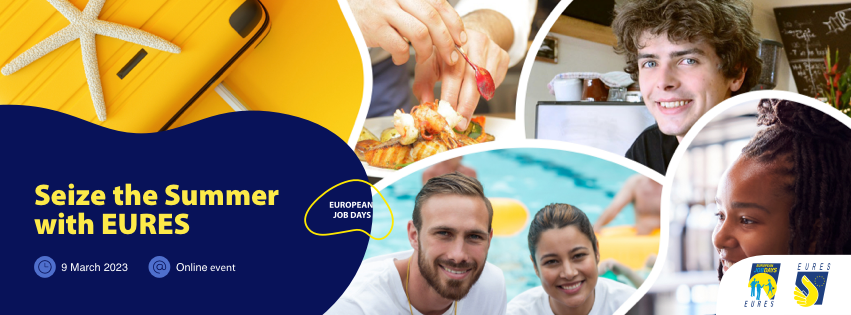 Desideri lavorare nel campo della ristorazione, accoglienza, animazione e trascorrere l’estate in una delle tante destinazioni europee?Cogli l’opportunità di trovare un’occupazione nel settore turistico, partecipando alla VI edizione diSeize the Summer with EURES 20239 marzo 2023 (10.00- 16.30 CET)www.europeanjobdays.eu/en/seizethesummer2023la più grande fiera virtuale del settore turistico, intrattenimento e ristorazioneI profili più richiesti: animatori turistici, istruttori sportivi, camerieri, cuochi, cuochi, receptionist, guide turistiche e autisti, soccorritori, agenti di prenotazione viaggi, e molto altro! La partecipazione è GRATUITACHI POTRAI INCONTRARE: Datori di lavoro provenienti dai Paesi dell'Europa meridionale organizzatori dell’evento: Portogallo, Spagna, Francia, Italia, Grecia, Malta, Cipro, Slovenia e CroaziaPERCHÉ PARTECIPARE: Registrandoti come “Candidato” sarà possibile: inserire il tuo CV e candidarti per le offerte di lavoro presenti in piattaforma metterti in contatto con aziende europee ed essere invitato per uno o più colloqui online con i datori di lavoro;ricevere una consulenza individuale dal personale EURES sulle condizioni di vita e di lavoro nei Paesi di destinazione, nonché sui programmi di mobilità disponibili seguire le interessanti presentazioni previste dal programma della giornata. COME PARTECIPARE: Per partecipare è necessario avere un profilo di Candidato. Crea un nuovo account o  accedi se già ne possiede uno. L'evento sarà in lingua inglese.Approfitta di questa opportunità e unisciti a noi!L’evento è sostenuto dalla rete europea EURES, dalla Commissione europea e dall'Autorità europea del lavoro, ELA.DESIDERI SAPERNE DI PIU’?Lo Staff EURES organizza il prossimo 1° marzo dalle 15.00 alle 16.00 un webinar informativo rivolto ai candidati alla ricerca di un lavoro stagionale nel settore turistico che parteciperanno a questa edizione di Seize the Summer. Nel corso dell’incontro verranno fornite utili indicazioni per ottimizzare la tua partecipazione all’evento. Per partecipare al seminario informativo, accedi a questo LINK (piattaforma Teams)PER ULTERIORE ASSISTENZA: Contatta il tuo consulente EURES locale Scrivi una mail a: eures@regione.marche.it Guarda i video tutorial o consulta la guida pdfContatta il supporto tecnico prima, durante e dopo l'eventoNon vediamo l'ora di darle il benvenuto sulla piattaforma delle Giornate europee del lavoro!Il team di Regione Marche per Europeanjobdays.euCi segua sui nostri social: www.regione.marche.it/Centri-Impiego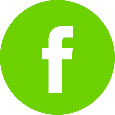 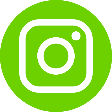 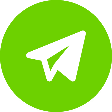 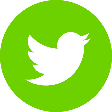 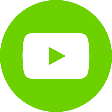 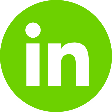 